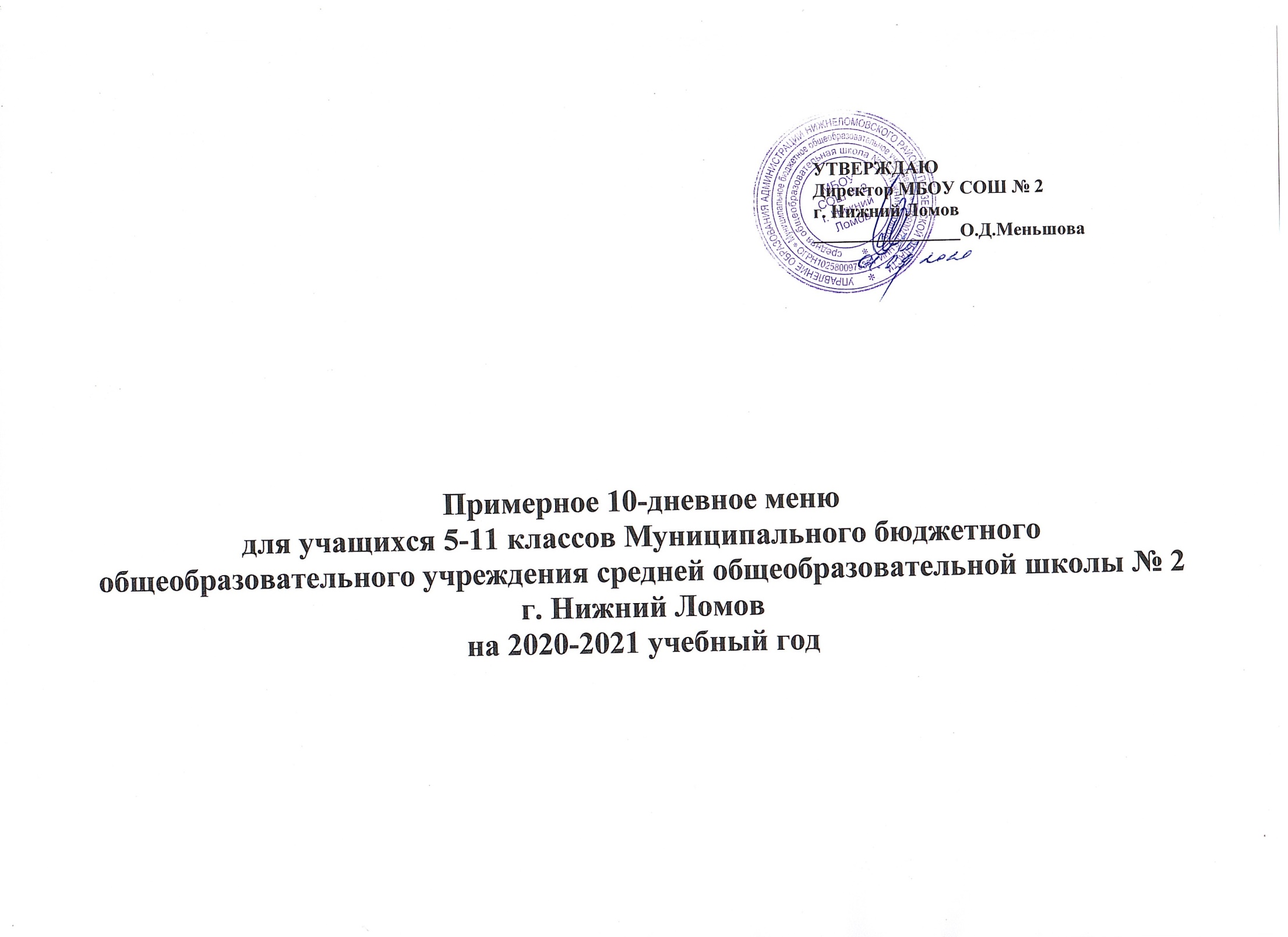 Прием пищи Наименование блюда Выход блюда Пищевые вещества (г)Пищевые вещества (г)Пищевые вещества (г)Пищевые вещества (г)Пищевые вещества (г)Энергети-
ческая
ценность (ккал)Энергети-
ческая
ценность (ккал)Витамин С Витамин С № рецептуры Б Б Ж Ж У 1 2 3 4 4 5 5 6 7 7 8 8 9 День 1завтрак:Каша молочная «Дружба» 22010,4410,4411,1111,1128,33220,2220,21,201,20177Кофейный напиток 2001,401,4022,4022,4031,7116,0116,00,000,00951Ватрушка с творогом604,54,57,87,836,2185,00185,000,000,00583Яйцо вареное1 шт5,105,104,604,600,3063,0063,000,000,00424Итого 584,00584,00обед:Щи из свежей капусты с курицей 20/2502,152,156,76,79,5792,7592,7518,4618,46187Тефтели (мясные)10015,5515,5513,5513,559,14158,50158,500,150,15608Рис отварной1805,525,524,524,5226,45278,40278,400,000,00688Овощи свежие (или соленые) в нарезке602,992,993,653,6514,034,0434,045,705,7013Компот из свежих фруктов2000,200,200,200,2027,8782,6082,600,000,00859Хлеб ржаной303,33,30,60,616,777,0077,000,000,00115Хлеб пшеничный206,236,234,804,800,6979,8079,8018,1718,17694Итого 803,09803,09День 2 завтрак:Рис отварной1804,64,66,526,5248,06278,40278,400,480,48442Сосиска 603,063,064,804,8020,4593,693,618,1718,17694Компот из свежих фруктов2000,200,200,200,2022,30110,00110,000,000,00859Кондитерское изделие 502,752,752,942,9422,32105,00105,000,000,00309Хлеб ржаной303,33,30,60,616,777,0077,000,000,00115Итого 664,00664,00 обед:Суп гороховый с курицей20/2506,166,165,285,2821,57158,00158,005,815,81206Гуляш 50/7523,823,817,8917,894,76177,60177,601,281,28591Каша рассыпчатая гречневая 18010,510,58,68,647,39237,60237,600,000,00679Чай с лимоном200/70,200,200,000,0015,056,0056,000,000,00943Хлеб ржаной303,33,30,60,616,777,0077,000,000,00115Хлеб пшеничный206,236,234,804,800,6979,8079,8018,1718,17694День 3Итого 786,00786,00завтрак:Каша овсяная молочная 2206,286,286,586,5835,46224,00224,000,000,00168Какао с молоком2001,01,00,00,020,2106,5106,54,004,00205Булочка домашняя604,54,57,87,836,2220,00220,000,000,00583Сыр156,76,79,59,59,954,4554,450,10,196Фрукты свежие1000,200,200,200,2022,3072,0072,0024,824,8359Итого 676,95676,95обед:Борщ со сметаной 10/2502,992,994,914,9114,84178,38178,3810,2910,29170Салат из свежих (или соленых) овощей602,992,993,653,6514,064,0464,045,705,7013Макароны отварные с маслом1805,525,524,524,5226,45201,60201,600,000,00688Ежики мясные10017,017,016,616,68,0150,10150,108,068,06377Компот из сухофруктов2000,330,330,020,0224,76110,00110,001,081,08868Хлеб ржаной503,33,30,60,616,777,0077,000,000,00115Хлеб пшеничный206,236,234,804,800,6979,8079,8018,1718,17694День 4Итого 860,92860,92завтрак:Котлета 10015,5515,5511,5511,5515,70197,82197,820,150,15608Макаронные изделия 18010,510,58,68,647,39201,00201,000,000,00679Чай с лимоном 200/71,401,4022,4022,4031,756,0056,000,000,00951Хлеб ржаной303,33,30,60,616,777,0077,000,000,00115Хлеб пшеничный206,236,234,804,800,6979,879,818,1718,17694Итого 612,22612,22обед:Суп  овощной с фрикадельками20/2507,957,957,727,7218,3287,0087,007,547,54197Рыба припущенная10030,030,014,514,52,17145,90145,900,570,57547Картофельное пюре1803,883,887,347,3426,03151,20151,2018,1718,17694Салат из капусты 602,992,993,653,6514,064,0464,045,705,7013Апельсиновый напиток2000,200,200,200,2022,30110,00110,000,120,12859Хлеб ржаной303,33,30,60,616,777,0077,000,000,00115Хлеб пшеничный206,236,234,804,800,6979,8079,8018,1718,17694День 5Итого 714,94714,94завтрак:Каша гречневая  молочная2205,055,056,196,1930,15259,00259,001,281,28486Хлеб пшеничный306,236,234,804,800,6979,879,818,1718,17694Сыр 156,76,79,59,59,954,4554,450,10,196Какао с молоком2001,01,00,00,020,2106,5106,54,004,00205Итого 551,55551,55обед:Суп крестьянский с крупой2502,872,874,914,9120,79162,50162,5010,2910,29170Овощное рагу с мясом21018,3318,3312,5712,5757,59283,29283,291,671,67167Салат из свежих овощей 600,590,593,693,692,2460,3860,3810,0610,0615Компот из сухофруктов2001,01,00,00,020,2110,00110,004,004,00205Хлеб ржаной303,33,30,60,616,777,0077,000,000,00115Хлеб пшеничный206,236,234,804,800,6979,8079,8018,1718,17694День 6Итого 772,97772,97завтрак:Пюре картофельное1805,525,524,524,5226,45203,40203,400,000,00688Рыба припущенная1003,063,064,804,8020,45145,90145,9018,1718,17694Кисель 200----13,16106,00106,000,000,00951Хлеб ржаной303,33,30,60,616,777,0077,000,000,00115Итого 532,30532,30обед:Щи из свежей капусты с курицей 20/2502,152,156,76,79,5792,7592,7518,4618,46187Колбаса отварная10015,5515,5511,5511,5515,70221,00221,000,150,15608Каша рассыпчатая гречневая15010,510,58,68,647,39237,60237,600,000,00679Винегрет овощной600,820,823,713,715,0669,0069,006,156,1545Чай с лимоном200/70,200,200,000,0014,056,0056,000,000,00943Хлеб ржаной503,33,30,60,616,777,0077,000,000,00115Хлеб пшеничный206,236,234,804,800,6979,8079,8018,1718,17694Итого 833,15833,15День 7завтрак:Макаронные изделия с маслом и тертым сыром20016,9716,9712,5712,5757,59297,00297,001,671,67167Яйцо вареное1 шт5,105,104,604,600,3063,0063,000,000,00424Апельсиновый напиток2000,200,200,200,2022,30110,00110,000,000,00859Кондитерское изделие 502,752,752,942,9422,32105,00105,000,000,00309Хлеб ржаной303,33,30,60,616,777,0077,000,000,00115Итого 653,00653,00обед:Рассольник  по-ленинградски2507,297,295,705,7016,99101,00101,0012,3412,34209Салат витаминный600,590,593,693,692,2460,3860,3810,0610,0615Рис отварной1504,64,66,526,5248,06278,40278,400,480,48442Котлета мясная 10011,7811,7812,9112,9114,90227,40227,401,131,13286Компот из свежих фруктов2000,200,200,200,2022,30110,00110,000,000,00859Хлеб ржаной303,33,30,60,616,777,0077,000,000,00115Итого 854,18854,18День 8завтрак:Каша манная молочная 22010,4410,4411,1111,1141,30196,00196,001,201,20177Йогурт  молочный1001,401,4022,4022,40116,00116,00116,000,000,00951Компот из свежих фруктов2000,200,200,200,2022,30110,00110,000,000,00859Ватрушка с творогом604,54,57,87,836,2185,00185,000,000,00583Итого 637,00637,00обед:Суп рыбный 2508,618,616,726,7211,47110,00110,007,297,2987Салат из свежей капусты500,590,593,693,692,2460,5260,5210,0610,0615Жаркое по-домашнему25017,2117,214,674,6713,72349,65349,655,615,61436Чай с лимоном 2000,200,200,200,2022,3056,0056,000,000,00859Хлеб ржаной303,33,30,60,616,777,0077,000,000,00115Хлеб пшеничный206,236,234,804,800,6979,8079,8018,1718,17694Итого 732,97732,97День 9завтрак:Рис отварной1804,64,66,526,5248,06232,00232,000,480,48442Биточки куриные1008,328,3216,0016,0016,96122,4122,40,000,00536Кофейный напиток 2001,401,4022,4022,4031,7184,4184,40,000,00951Хлеб пшеничный  306,236,234,804,800,6979,879,818,1718,17694Масло сливочное 100,050,058,258,250,0874,874,80,000,0097Хлеб ржаной253,33,30,60,616,787,0087,000,000,00115Итого 697,00697,00обед:Борщ  со сметаной10/2502,992,994,914,9114,84178,38178,3810,2910,29170Плов из птицы25030,030,014,514,52,17328,40328,400,570,57547Салат из свежих (соленых) овощей600,590,593,693,692,2460,5260,5210,0610,0615Компот из сухофруктов2000,200,200,200,2022,30110,00110,000,000,00859Хлеб ржаной303,33,30,60,616,777,0077,000,000,00115Хлеб пшеничный206,236,234,804,800,6979,8079,8018,1718,17694Итого 773,58773,58День 10завтрак:Макаронник с мясом 2007,467,465,615,6135,84230,45230,450,000,00679Хлеб пшеничный 306,236,234,804,800,6979,879,818,1718,17694Сыр 156,76,79,59,59,954,4554,450,10,196Сок фруктовый 2001,01,00,00,020,285,3485,344,004,00399Кондитерское изделие 502,752,752,942,9422,32125,1125,10,000,00609Итого 575,14575,14обед:Суп овощной с курицей2508,618,616,726,7211,47127,75127,757,297,2987Рыба припущенная 1003,063,064,804,8020,45145,9145,918,1718,17694Гороховое пюре18013,8713,877,857,856,53319,00319,001,281,28486Кисель 2000,200,200,000,0014,0106,00106,000,000,00943Хлеб пшеничный206,236,234,804,800,6979,8079,8018,1718,17694Хлеб ржаной303,33,30,60,616,777,0077,000,000,00115Итого 855,45855,45